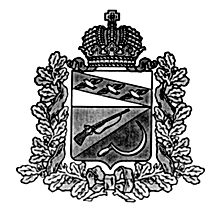 АДМИНИСТРАЦИЯТИТОВСКОГО СЕЛЬСОВЕТАЩИГРОВСКОГО РАЙОНА КУРСКОЙ ОБЛАСТИП О С Т А Н О В Л Е Н И Еот «05»  октября  2018г.  № 98 О внесении изменений в постановление Администрации от 17.01.2018 года №17 «Об утверждении Плана противодействия коррупции на территории Титовского сельсовета 
Щигровского района Курской области на 2018-2019 годы»Во исполнение Указа Президента Российской Федерации от 29.06.2018 года № 378 «О Национальном плане противодействия коррупции на 2018-2020 годы», в целях реализации Федерального закона от 25 декабря 2008 года N 273-ФЗ "О противодействии коррупции" и Закона Курской области от 11 ноября 2008 года N 85-ЗКО "О противодействии коррупции в Курской области",  АдминистрацияТитовского сельсовета Щигровского района Курской областиПОСТАНОВЛЯЕТ:1. Внести прилагаемые изменения в постановление Администрации Титовского сельсовета от 17.01.2018 года №17 «Об утверждении Плана противодействия коррупции на территории Титовского сельсовета Щигровского района Курской области на 2018-2019 годы».2. Контроль за исполнением настоящего постановления оставляю за собой. 	3. Настоящее постановление вступает в силу со дня подписания и подлежит обнародованию.ГлаваТитовского сельсовета Щигровского района                                                                                             В.И.ДеловУтвержденыпостановлениемАдминистрации Титовского сельсовета Щигровского района  от 05 октября 2018 г. №98    ИЗМЕНЕНИЯ, которые вносятся в постановление Администрации Титовского сельсовета Щигровского района Курской области от 17.02.2018 г. № 17 «Об утверждении Плана противодействия коррупции на территории Титовского сельсовета Щигровского района Курской области на 2018 - 2019 годы» 1. В наименовании и тексте постановления цифры «2018-2019» заменить цифрами «2018-2020».2. В Плане противодействия коррупции в органах местного самоуправления Щигровского района Курской области на 2018 - 2019 годы:1) в заголовке, наименовании и тексте плана цифры «2018-2019» заменить цифрами «2018-2020»; 2) раздел 1 дополнить пунктом 1.3.10 следующего содержания:«                                                                                                                                  »;	3) в разделе 3:графу «Наименование мероприятия» пункта 3.1.3 изложить в следующей редакции:«Организация дополнительного профессионального образования муниципальных служащих Щигровского района Курской области по вопросам противодействия коррупции.Обеспечение ежегодного повышения квалификации муниципальных служащих Щигровского района Курской области, в должностные обязанности которых входит участие в противодействии коррупции»;дополнить пунктом 3.1.6 следующего содержания:«                                                                                                                        »;графу «Наименование мероприятия» пункта 3.2.3 изложить в следующей редакции:«Привлечение представителей общественности, в том числе Общественной Совета при Главе Щигровского района Курской области, к участию в работе советов, комиссий, рабочих групп органов местного самоуправления Щигровского района Курской области»;дополнить пунктами 3.3.6-3.3.7 следующего содержания:«                                                                                                                                  »;	пункт 3.4.1 изложить в следующей редакции:«                                                                                                                                  ».1.3.10.Осуществление контроля за ведением личных дел лиц, замещающих муниципальные должности и должности муниципальной службы в Щигровском районе Курской области, в том числе за актуализацией сведений, содержащихся в анкетах, представляемых при назначении на указанные должности и поступлении на такую службу, об их родственниках и свойственниках в целях выявления возможного конфликта интересовПовышение эффективности кадровой работы в части, касающейся ведения личных дел лиц, замещающих муниципальные должности и должности муниципальной  службы в Щигровском районе Курской областиПостоянно, в отношении свойственников - в 2-месячный срок после принятия Правительством РФ нормативного акта о внесении изменений в форму анкеты, представляемой при поступлении на государственную гражданскую и муниципальную службуорганы местного самоуправления Щигровского района Курской области 3.1.6.Организация обучения муниципальных служащих Щигровского района Курской области, впервые поступивших на муниципальную службу Щигровского района Курской области для замещения должностей, включенных в перечни должностей, установленные представительными органами местного самоуправления, по образовательным программам в области противодействия коррупцииПовышение эффективности образовательных мероприятий 2018 - 2020 г.г.Администрация Щигровского района3.3.6.Размещение отчета о выполнении планов  противодействия коррупции в органах местного самоуправления в информационно-телекоммуникационной сети «Интернет» на сайтах органов местного самоуправления Щигровского района Курской областиИнформирование населения о результатах антикоррупционной работы муниципальных органовДо 1 февраля года, следующего за отчетнымОрганы местного самоуправления Курской области 3.3.7.Обеспечение введения требования об использовании специального программного обеспечения «Справки БК» всеми лицами, претендующими на замещение должностей или замещающими должности, осуществление полномочий по которым влечет за собой обязанность представлять сведения о своих доходах, расходах, об имуществе и обязательствах имущественного характера, о доходах, расходах, об имуществе и обязательствах имущественного характера своих супругов  и несовершеннолетних детей, при заполнении справок о доходах, расходах, об имуществе и обязательствах имущественного характераСовершенствование порядка предоставления сведений о доходах, расходах, об имуществе и обязательствах имущественного характерас 1 января 2019 г.Органы местного самоуправления Курской области (по согласованию)3.4.1.Ежегодное проведение социологических исследований в целях оценки уровня коррупции в Щигровском районе Курской области (с 2019 года - на основании методики, утвержденной Правительством Российской Федерации)Оценка уровня коррупции и эффективности принимаемых антикоррупционных мер в Курской области2018 – 2020 г.г., до 30 января года, следующего за отчетнымКомитет Администрации Курской области по профилактике коррупционных и иных правонарушений, (по согласованию)